PALACE WOOD SCHOOL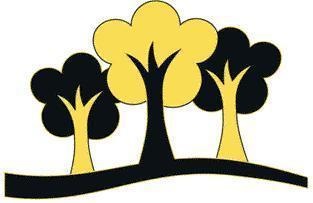 TEACHING ASSISTANT PERSON SPECIFICATIONESSENTIALDESIRABLEProfessional QualificationsEnglish and Maths GCSE A-C (or equivalent)Good standard of personal literacy, numeracy and basic ICT competencyFurther education qualificationsAdditional qualifications which could be used in schoolProfessional ExperienceExperience of working with children and an understanding of child development.An understanding of the requirements of the new National Curriculum and how it has impacted schools.Working knowledge of SEN practiceSkills and AttributesHas high expectations for all childrenCommunicates well with a variety of people.Forms caring and positive relationships with children and adultsGood organisational skills and has the ability to prioritise tasks and set tasks to monitor effectivenessWorks well in a teamIs reliable and punctualHobbies and/or interests which could be used to further the experience of the children in the schoolCurriculum and TeachingAn understanding of how children learnBe able to follow direction from teachers on plans as well as specific programmes of work.Understanding of how to adapt learning for specific pupils or groups.A desire to progress to teachingPhilosophyPassionate about Primary educationA positive approach, encouraging pride in all aspects of school life.A commitment to own professional developmentA commitment to developing understanding of how we learnA commitment to all aspects of equal opportunity in principle and in practice.